На основу члана 63. став 1. и члана 54. Закона о јавним набавкама („Сл. Гласник РС“ број 124/12, 14/15 и 68/15) комисија за јавну набавку обавештава сва заинтересована лица у поступку да је извршена измена и допуна конкурсне документације за јавну набавку – Техничка контрола пројекта за грађевинску дозволу за проширење капацитета терминала за расуте и генералне терете Луке Смедерево, редни број ЈН 36/2018 ИЗМЕНА И ДОПУНА КОНКУРСНЕ ДОКУМЕНТАЦИЈЕ БРОЈ 1На страни 8. конкурсне документације, Подаци о врсти, садржини, начину подношења, висини и роковима обезбеђења испуњења обавеза понуђача, мења се текст:Средства обезбеђењаПонуђач је у обавези да у понуди достави средства обезбеђења (банкарска гаранција за озбиљност понуде, писмо о намерама банке за издавање банкарске гаранције за повраћај авансног плаћања (уколико је затражио аванс у понуди) и писмо о намерама банке за издавање траженe банкарскe гаранцијe за добро извршење посла), а понуђач чија понуда буде оцењена као најповољнија и са којим буде закључен уговор о јавној набавци, у обавези је да достави средство обезбеђења за повраћај авансног плаћања, средство обезбеђења за добро извршење посла, све у складу са уговорним условима. тако да сада гласи: Средства обезбеђењаПонуђач је у обавези да у понуди достави средства обезбеђења (меницу за озбиљност понуде, писмо о намерама банке за издавање банкарске гаранције за повраћај авансног плаћања уколико је затражио аванс у понуди и писмо о намерама банке за издавање траженe банкарскe гаранцијe за добро извршење посла), а понуђач чија понуда буде оцењена као најповољнија и са којим буде закључен уговор о јавној набавци, у обавези је да достави средство обезбеђења за повраћај авансног плаћања, средство обезбеђења за добро извршење посла, све у складу са уговорним условима. На страни 9. конкурсне документације, Подаци о врсти, садржини, начину подношења, висини и роковима обезбеђења испуњења обавеза понуђача  - Средства обезбеђења, мења се текст:Приликом достављања понуде, банкарска гаранција за озбиљност понуде, писмо о намерама банке за издавање банкарске гаранције за добро извршење посла и писмо о намерама банке за издавање банкарске гаранције за повраћај авансног плаћања морају гласити на име овлашћеног члана групе понуђача, уколико понуду заједнички подноси група понуђача. тако да сада гласи: Приликом достављања понуде, меница за озбиљност понуде, писмо о намерама банке за издавање банкарске гаранције за добро извршење посла и писмо о намерама банке за издавање банкарске гаранције за повраћај авансног плаћања морају гласити на име овлашћеног члана групе понуђача, уколико понуду заједнички подноси група понуђача. На страни 9. конкурсне документације, Банкарска гаранција за озбиљност понуде, мења се текст:Банкарска гаранција за озбиљност понудеПонуђач је у обавези да достави неопозиву, безусловну, наплативу на први позив без права приговора, банкарску гаранцију за озбиљност понуде, са роком важности до истека важности понуде, у износу од 10% од вредности понуде без ПДВ-а, којом се банка обавезује да ће Наручиоцу исплатити наведени износ по пријему првог позива Наручиоца у писменој форми и изјаве у којој се наводи да је: -понуђач изменио или опозвао понуду за време трајања важности понуде, без сагласности Наручиоца; -понуђач, иако је упознат са чињеницом да је његова понуда прихваћена од стране Наручиоца као најповољнија, одбио да потпише уговор, сходно условима из понуде; -понуђач није доставио, у остављеном примереном року који не може бити краћи од пет дана, тражене доказе о испуњености услова из члана 75. и 76. ЗЈН, иако је упознат са чињеницом да је његова понуда прихваћена од стране Наручиоца као најповољнија; -понуђач није доставио или је одбио да достави тражено средство обезбеђења за добро извршење посла, односно за повраћај авансног плаћања, у складу са захтевима из конкурсне документације. Изабраном понуђачу банкарска гаранција за озбиљност понуде ће бити враћена по закљученом уговору о јавној набавци, у року од три дана након достављања банкарске гаранције за добро извршење посла и банкарске гаранције за повраћај авансног плаћања.  Понуђачу чија понуда није изабрана као најповољнија, банкарска гаранција за озбиљност понуде биће враћена након истека важења на његов писани захтев, у року од три дана од дана достављања захтева. тако да сада гласи: Понуђач је дужан да уз понуду достави - Сопствену меницу за озбиљност понуде у висини од 10% од вредности понуде без ПДВ-а, потписану и оверену, од стране лица овлашћеног за заступање и регистровану у складу са чланом 47а Закона о платном промету („Службени лист СРЈ“ бр. 3/2002 и 5/2003 и „Сл. гласник РС“ бр. 43/2004, 62/2006 и 31/2011) и Одлуком НБС о ближим условима, садржини и начину вођења Регистра меница и овлашћења („Службени гласник РС“ бр. 56/2011). - Менично овлашћење да се меница у висини од 10% од вредности понуде без ПДВ-а, без сагласности понуђача може поднети на наплату, која мора да траје најмање колико и рок важења понуде, који понуђач уписује у обрасцу понуде (рок важења понуде). У случају да понуђач по истеку рока за подношење понуде измени, допуни, опозове своју понуду или не закључи уговор, а његова је понуда оцењена као најповољнија или не достави у року средство финансијског обезбеђења у тренутку закључења уговора прописано конкурсном документацијом. - Потврду о регистрацији менице; - Копију картона депонованих потписа код банке на којим се јасно виде депоновани потпис и печат понуђача, оверен печатом банке са датумом овере не старијим од 30 дана од дана отварања понуда. Потпис овлашћеног лица на меници и меничном овлашћењу мора бити идентичан са потписом у картону депонованих потписа. У случају промене лица овлашћеног за заступање, менично овлашћење остаје на снази. На страни 40-41. модела уговора, мења се, односно брише се део текста: РОК                                                Члан 4.		      Овај уговор се закључује на период од 12 (дванаест) месеци, а рок почиње да тече даном стицања кумулативних услова: -да је Извршилац доставио Наручиоцу банкарску гаранцију за повраћај аванса из члана 7. овог уговора, -да је Извршилац доставио Наручиоцу банкарску гаранцију за добро изршење посла из члана 7. овог уговора, -да је Извршилац доставио Наручиоцу полису осигурања од професионалне одговорности из члана . овог уговора,-  да ће Пружалац услуге из уговора број 404-02-79/7/2018-02 од дана 18.06.2018. године доставити Извршиоцу  Пројекaт за грађевинску дозволу о чему ће бити сачињен записник.- да је Наручилац доставио Извршиоцу Идејни пројекат на CD-у са извештајем ревизионе Комисије.Тако да сада гласи:РОК                                                Члан 4.		      Овај уговор се закључује на период од 12 (дванаест) месеци, а рок почиње да тече даном стицања кумулативних услова: -да је Извршилац доставио Наручиоцу банкарску гаранцију за повраћај аванса из члана 7. овог уговора, -да је Извршилац доставио Наручиоцу банкарску гаранцију за добро изршење посла из члана 7. овог уговора, -да је Извршилац доставио Наручиоцу полису осигурања од професионалне одговорности из члана . овог уговора,На страни 41. модела уговора, мења се текст: Члан 5.Рок за извршење услуга Техничке контроле  je__________ месеци/а (максимално 1 (један) месец од почетка примене Уговора, у складу са чаном 4. овог Уговора. (Попуњава Извршилац)Тако да сада гласи:Рок за извршење услуга Техничке контроле  je__________ месеци/а (максимално 1 (један) месец), а почиње да тече  од дана када је Пружалац услуге из уговора број 404-02-79/7/2018-02 од 18.06.2018. године, доставио Извршиоцу  Пројекaт за грађевинску дозволу о чему ће бити сачињен записник између Наручиоца, Пружаоца услуге из уговора број 404-02-79/7/2018-02 од 18.06.2018. године и Извршиоца и када је Наручилац доставио Извршиоцу Идејни пројекат на CD-у са извештајем ревизионе Комисије.У конкурсну документацију додаје се образац 14                                             МЕНИЧНО ОВЛАШЋЕЊЕ – ПИСМО ДУЖНИК: ____________________________________________ Седиште: _____________________________________________ Матични број: ________________________________________ Порески идентификациони број ПИБ: ___________________ Текући рачун: _________________________________________ Код банке:_____________________________________________ ИЗДАЈЕ МЕНИЧНО ОВЛАШЋЕЊЕ - ПИСМО - за корисника сопствене соло менице за озбиљност понуде–  КОРИСНИК: Министарство, грађевинарства, саобраћаја и инфраструктуре (Поверилац) Седиште: Београд, Немањина 22-26 Предајемо Вам 1 (једну) сопствену соло меницу, серије __________________ и овлашћујемо Министарство, грађевинарства, саобраћаја и инфраструктуре, Београд, Немањина 22-26,  као повериоца, да предату меницу може попунити на износ од 10% (десет посто) од укупне вредности Уговора  без ПДВ-а за ЈН 36/2018 – јавна набавка мале вредности, што номинално износи _______________ динара без ПДВ-а, а по гаранције за  озбиљност понуде. Рок важења ове менице је од _________ 2018. године до __________ 2019. године.  Овлашћујемо Министарство, грађевинарства, саобраћаја и инфраструктуре, Београд, Немањина 22-26,  као Повериоца, да у своју корист безусловно и неопозиво, «Без протеста» и трошкова, вансудски, може извршити наплату са свих рачуна Дужника. Овлашћујем банку код које имамо рачун да наплату-плаћање изврши на терет свих наших рачуна, а као и да поднети налог за наплату заведе у распоред чекања у случају да на рачуну уопште нема или нема довољно средстава или због поштовања приоритета у наплати са рачуна. Дужник се одриче права на повлачење овог овлашћења, на опозив овог овлашћења, на стављање приговора на задужење и на сторнирање по овом основу за наплату. Меница је важећа и у случају да дође до промене лица овлашћеног за заступање и располагање средствима на текућем рачуну Дужника, статусних промена, оснивања нових правних субјеката од стране Дужника.  Меница је потписана од стране овлашћеног лица за заступање _____________________ (име и презиме)  чији се потпис налази у картону депонованих потписа код наведене банке. На меници је стављен печат и потпис издаваоца менице-трасанта.  Ово овлашћење сачињено је у 2 (два) истоветна примерка, од којих 1 (један) за Дужника, а 1 (један) за Повериоца.  Датум и место издавања овлашћења               М.П.            Дужник – издавалац менице                                                                                                                                            ____________________________                   	       ________________________                                                                              			 потпис овлашћеног  лица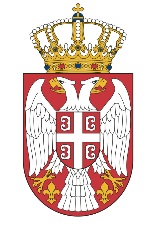 